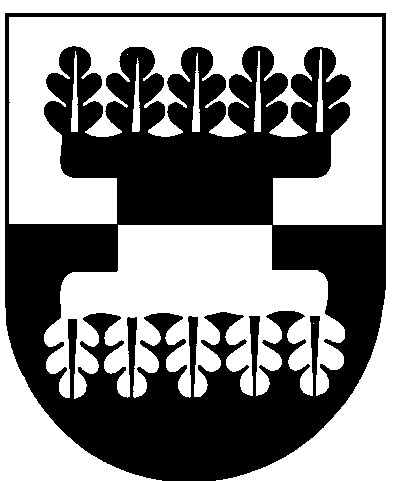 ŠILALĖS RAJONO SAVIVALDYBĖSMERASPOTVARKISDĖL ŠILALĖS RAJONO SAVIVALDYBĖS TARYBOS 29 POSĖDŽIO SUŠAUKIMO2017 m. kovo 23 d. Nr. T3-31ŠilalėVadovaudamasis Lietuvos Respublikos vietos savivaldos įstatymo 13 straipsnio 4 ir 6 dalimis, 20 straipsnio 2 dalies 1 punktu ir 4 dalimi,šaukiu 2017 m. kovo 30 d. 11.00 val. Tarybos posėdžių salėje Šilalės rajono savivaldybės tarybos 29-ąjį posėdį.Darbotvarkė:1. Dėl Šilalės rajono savivaldybės tarybos 2015 m. kovo 27 d. sprendimo Nr.T1-39 ,,Dėl Šilalės rajono savivaldybės tarybos veiklos reglamento patvirtinimo“ pakeitimo.Pranešėja Silva Paulikienė2. Dėl Šilalės rajono savivaldybės tarybos 2015 m. birželio 26 d. sprendimo Nr.T1-176 ,,Dėl pavedimo vykdyti savivaldybės tarybos paprastajai kompetencijai priskirtąją funkciją“ pripažinimo netekusiu galios.Pranešėja Silva Paulikienė3. Dėl Šilalės rajono savivaldybės tarybos 2015 m. gegužės 7 d. sprendimo Nr. T1-107 „Dėl Šilalės rajono savivaldybės Etikos komisijos sudarymo“ pakeitimo.Pranešėja Silva Paulikienė4. Dėl pritarimo Šilalės rajono savivaldybės kontrolieriaus 2016 metų veiklos ataskaitai.Pranešėja Liucija Kiniulienė5. Dėl Šilalės rajono savivaldybės tarybos  2017 m. Vasario 28 d. sprendimo Nr. T1-27 „Dėl Šilalės rajono savivaldybės  2017 metų biudžeto patvirtinimo“ pakeitimo.Pranešėja Danguolė Vėlavičiutė6. Dėl Triukšmo prevencijos Šilalės rajono savivaldybės viešosiose vietose taisyklių patvirtinimo.Pranešėja Vita Monkevičienė7. Dėl klasių komplektų ir priešmokyklinio ugdymo grupių skaičiaus Šilalės rajono savivaldybės  bendrojo ugdymo mokyklose 2017-2018 mokslo metais.Pranešėja Rasa Kuzminskaitė8. Dėl pritarimo Šilalės Simono Gaudėšiaus gimnazijos direktoriaus 2016 metų veiklos ataskaitai.Pranešėjas Stasys Norbutas9. Dėl pritarimo Šilalės r. Kaltinėnų Aleksandro Stulginskio gimnazijos direktoriaus 2016 metų veiklos ataskaitai.Pranešėjas Virginijus Andrejauskas10. Dėl pritarimo Šilalės r. Kvėdarnos Kazimiero Jauniaus gimnazijos direktoriaus 2016 metų veiklos ataskaitai.Pranešėja Loreta Pociuvienė11. Dėl pritarimo Šilalės r. Laukuvos Norberto Vėliaus gimnazijos direktoriaus 2016 metų veiklos ataskaitai.Pranešėja Raimonda Kauneckienė12. Dėl pritarimo Šilalės r. Pajūrio Stanislovo Biržiškio gimnazijos direktoriaus 2016 metų veiklos ataskaitai.Pranešėjas Juozas Žymančius13. Dėl pritarimo Šilalės suaugusiųjų mokyklos direktoriaus 2016 metų veiklos ataskaitai.Pranešėja Daiva Rudminienė14. Dėl pritarimo Šilalės r. Upynos Stasio Girėno mokyklos direktoriaus 2016 metų veiklos ataskaitai.Pranešėjas Rimantas Užumeckas15. Dėl pritarimo Šilalės Dariaus ir Girėno progimnazijos direktoriaus 2016 metų veiklos ataskaitai.Pranešėjas Arūnas Aleksandravičius16. Dėl pritarimo Šilalės r. Obelyno pagrindinės mokyklos direktoriaus 2016 metų veiklos ataskaitai.Pranešėjas Arūnas Betingis17. Dėl pritarimo Šilalės r. Pajūralio pagrindinės mokyklos direktoriaus 2016 metų veiklos ataskaitai.Pranešėja Renata Rimkuvienė18. Dėl pritarimo Šilalės r. Žadeikių pagrindinės mokyklos direktoriaus 2016 metų veiklos ataskaitai.Pranešėja Inga Litvinienė19. Dėl Šilalės r. Kvėdarnos Prano Liatuko pradinės mokyklos direktoriaus 2016 metų veiklos ataskaitos.Pranešėjas Valdas Urniežius20. Dėl pritarimo Šilalės lopšelio-darželio „Žiogelis“ direktoriaus 2016 metų veiklos ataskaitai.Pranešėja Dalia Kutniauskienė21. Dėl pritarimo Šilalės švietimo pagalbos tarnybos direktoriaus 2016 metų veiklos ataskaitai.Pranešėja Birutė Jankauskienė22. Dėl pritarimo Šilalės sporto mokyklos direktoriaus 2016 metų veiklos ataskaitai.Pranešėja Gitana Jurgutienė23. Dėl Šilalės meno mokyklos direktoriaus 2016 metų veiklos ataskaitos.Pranešėjas Arūnas Goštautas24. Dėl pritarimo Šilalės rajono savivaldybės kultūros centro direktoriaus 2016 metų veiklos ataskaitai.Pranešėja Irmina Kėblienė25. Dėl pritarimo Šilalės rajono savivaldybės viešosios bibliotekos direktoriaus 2016 metų veiklos ataskaitai.Pranešėja Astutė Noreikienė26. Dėl pritarimo Šilalės Vlado Statkevičiaus muziejaus direktoriaus 2016 metų veiklos ataskaitai.Pranešėja Soneta Būdvytienė27. Dėl leidimo rengti ir teikti projektinį pasiūlymą ir paraišką „Šilalės Simono Gaudėšiaus gimnazijos pastato dalies patalpų modernizavimas ir aprūpinimas įranga“.Pranešėjas Faustas Sragauskas28. Dėl pritarimo Jungtinės veiklos (partnerystės) sutarties įgyvendinant projektą „Tauragės regiono komunalinių atliekų tvarkymo infrastruktūros plėtra“ projektui.Pranešėjas Faustas Sragauskas29. Dėl Šilalės rajono savivaldybės tarybos 2015 m. spalio 29 d. sprendimo Nr. T1-250 „Dėl paraiškos „Vandentiekio ir nuotekų tinklų rekonstrukcija ir plėtra Šilalės rajone (Kaltinėnuose)“ rengimo ir teikimo“ pakeitimo.Pranešėjas Faustas Sragauskas30. Dėl užsakovo funkcijų pavedimo viešajai įstaigai Šilalės rajono ligoninei.Pranešėjas Faustas Sragauskas31. Dėl užsakovo funkcijų pavedimo Šilalės Simono Gaudėšiaus gimnazijai.Pranešėjas Faustas Sragauskas32. Dėl Šilalės rajono savivaldybės tarybos 2015 m. lapkričio 26 d. sprendimo Nr.T1-265 „Dėl leidimo rengti ir teikti paraišką „Šilalės rajono Kvėdarnos gyvenamosios vietovės atnaujinimas“ pakeitimo.Pranešėjas Faustas Sragauskas33. Dėl Šilalės rajono savivaldybės tarybos 2016 m. gruodžio 29 d. sprendimo Nr. T1-297 „Dėl leidimo rengti ir teikti paraišką „Šilalės autobusų parko atnaujinimas“ pripažinimo netekusiu galios.Pranešėjas Faustas Sragauskas34. Dėl uždarosios akcinės bendrovės ,,Gedmina“ teikiamų paslaugų kainų nustatymo.Pranešėja Reimunda Kibelienė35. Dėl vietinės rinkliavos mokėtojų atleidimo nuo metinės vietinės rinkliavos mokesčio už komunalinių atliekų surinkimą ir tvarkymą.Pranešėja Reimunda Kibelienė36. Dėl Šilalės rajono savivaldybės tarybos 2015 m. kovo 27 d. sprendimo Nr. T1-70 „Dėl Šilalės rajono savivaldybės būsto fondo ir socialinio būsto, kaip savivaldybės būsto fondo dalies, sąrašų patvirtinimo“ pakeitimo.Pranešėja Reimunda Kibelienė37. Dėl nekilnojamojo turto perdavimo Šilalės rajono savivaldybės administracijos Upynos seniūnijai.Pranešėja Reimunda Kibelienė38. Dėl nekilnojamojo turto perdavimo Šilalės sporto mokyklai.Pranešėja Reimunda Kibelienė39. Dėl Ąžuolo ir Orvydų gatvių, esančių Šilalės mieste, įregistravimo Šilalės rajono savivaldybei nuosavybės teise.Pranešėja Reimunda Kibelienė40. Dėl sutikimo perimti Šilalės rajono savivaldybės nuosavybėn valstybei nuosavybės teise priklausantį ilgalaikį materialųjį turtą.Pranešėja Reimunda Kibelienė41. Dėl leidimo Šilalės rajono savivaldybės viešajai bibliotekai nuomotis patalpas.Pranešėja Reimunda Kibelienė42. Dėl Šilalės rajono savivaldybės 2017 m. socialinių paslaugų plano patvirtinimo.Pranešėja Danguolė Račkauskienė43. Dėl Šilalės rajono savivaldybės tarybos 2016 m. vasario 18 d. sprendimo Nr.T1-49 ,,Dėl didžiausio leistino pareigybių skaičiaus Šilalės rajono socialinių paslaugų namuose nustatymo“ pakeitimo.Pranešėja Danguolė Račkauskienė44. Dėl Šilalės rajono socialinių paslaugų namų direktoriaus 2016 metų veiklos ataskaitos.Pranešėjas Gediminas Raudonius45. Dėl pritarimo Šilalės rajono savivaldybės Pajūrio vaikų globos namų direktoriaus 2016 metų veiklos ataskaitai.Pranešėja Raimundė Raudonienė46. Dėl Šilalės rajono savivaldybės tarybos 2016 m. sausio 28 d. sprendimo Nr. T1-12 „Dėl Šilalės rajono gyventojų telkimo visuomenei naudingai veiklai atlikti tvarkos aprašo patvirtinimo“ pakeitimo.Pranešėja Danguolė Račkauskienė47. Dėl Viešosios įstaigos Šilalės rajono ligoninės 2016 metų metinių finansinių ataskaitų rinkinių patvirtinimo ir pritarimo įstaigos veiklos ataskaitai.Pranešėjas Antanas Damulis48. Dėl Viešosios įstaigos Šilalės pirminės sveikatos priežiūros centro 2016 metų metinių finansinių ataskaitų rinkinių patvirtinimo ir pritarimo įstaigos veiklos ataskaitai.Pranešėja Vida Macevičienė49. Dėl Viešosios įstaigos Kaltinėnų pirminės sveikatos priežiūros centro 2016 metų metinių finansinių ataskaitų rinkinių patvirtinimo ir pritarimo įstaigos veiklos ataskaitai.Pranešėjas Kornelijus Andrijauskas50. Dėl Viešosios įstaigos Kvėdarnos ambulatorijos 2016 metų metinių finansinių ataskaitų rinkinių patvirtinimo ir pritarimo įstaigos veiklos ataskaitai.Pranešėja Irena Beržanskienė51. Dėl Viešosios įstaigos Laukuvos ambulatorijos 2016 metų metinių finansinių ataskaitų rinkinių patvirtinimo ir pritarimo įstaigos veiklos ataskaitai.Pranešėja Ieva Irena Demereckienė52. Dėl Viešosios įstaigos Pajūrio ambulatorijos 2016 metų metinių finansinių ataskaitų rinkinių patvirtinimo ir pritarimo įstaigos veiklos ataskaitai.Pranešėjas Juozas Vydmantas53. Dėl pritarimo Šilalės rajono savivaldybės priešgaisrinės tarnybos 2016 metų veiklos ataskaitai.Pranešėjas Evaldas LazdauskasŠis potvarkis gali būti skundžiamas Lietuvos Respublikos administracinių bylų teisenos įstatymo nustatyta tvarka.MerasJonas GudauskasSUDERINTAAdministracijos direktoriusRaimundas Vaitiekus2017-03-SUDERINTATeisės ir viešosios tvarkos skyriaus kalbos tvarkytojaAldona Špečkauskienė2017-03-SUDERINTATeisės ir viešosios tvarkos skyriaus vedėjaSilva Paulikienė2017-03-ParengėPersonalo ir ūkio skyriaus vyr. specialistėLina Maslauskienė2017-03-23